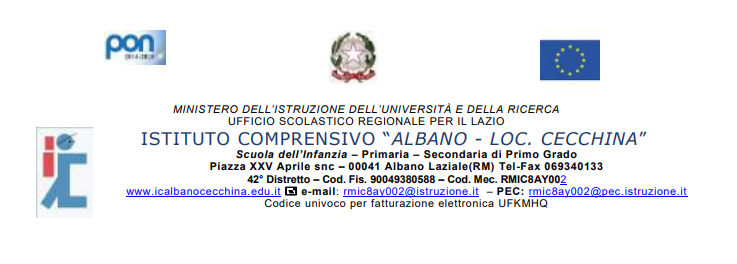 PIANO DI INTEGRAZIONE DEGLI APPRENDIMENTIClasse: ______________________ Sezione _________________________________Indirizzo di studio__________________________________________________Ordine di scuola ___________________________________________________________Albano Laziale, IL CONSIGLIO DI CLASSE                                                                                                                                     IL DIRIGENTE SCOLASTICODISCIPLINEATTIVITÀ DIDATTICHE NON SVOLTE rispetto alla progettazione di inizio annoOBIETTIVI DIAPPRENDIMENTO